لعناية حكومة مدينة تارتوطلب للحصول على معونة الطفل التكميليةبيانات صاحب الطلب(تُملئ بواسطة صاحب الطلب)بيانات الطفلأتقدم في هذا الطلب بمنحي الجزء رقم I □ II □ III □ من معونة الطفل التكميلية بمدينة تارتو لطفلنا				(الأول، الثاني، الثالث، الخ)		(الاسم واللقب)		 (رمز الهوية الشخصية).في حالة وجود أي أسئلة تتعلق بالطلب، الرجاء الاتصال بيقرار منح المعونة (يُملئ بواسطة متخصص حماية الطفل بإدارة حماية الطفل بوزارة الرفاهية الاجتماعية والرعاية الصحية لحكومة مدينة تارتو(تمت ترجمة الكتيب في إطار مشروع "وزارة الرفاهية الاجتماعية والرعاية الصحية لحكومة مدينة تارتو لتبادل المعلومات حول الخدمات العامة" برعاية وزارة الرفاهية الاجتماعية والرعاية الصحية لحكومة مدينة تارتو وبتمويل مشترك بين الاتحاد الأوروبي من خلال صندوق اللجوء والهجرة والتكامل وبين وزارة الداخلية في جمهورية إستونيا.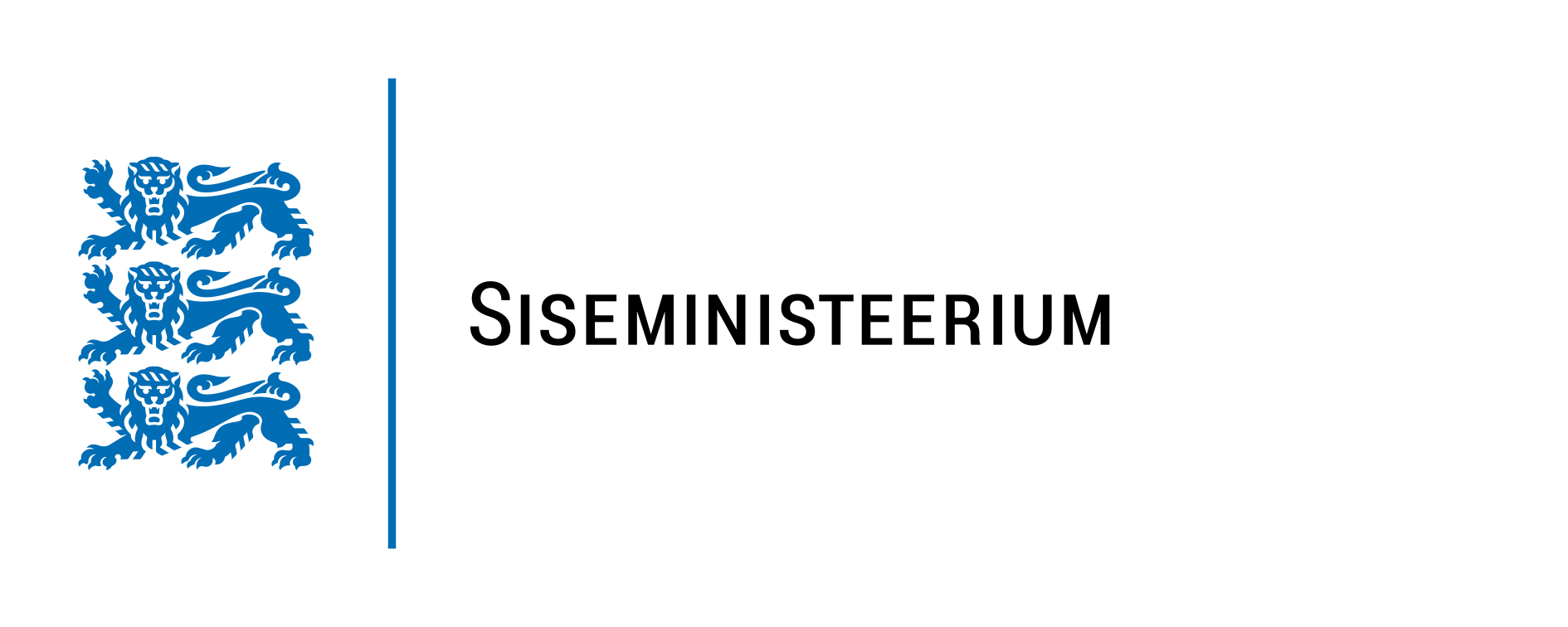 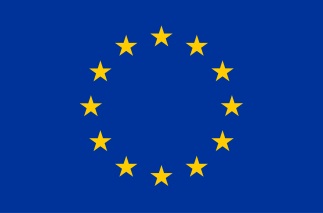 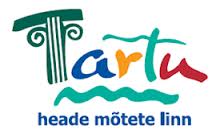 الاسم واللقبرمز الهوية الشخصيةالمواطنةصلاحية تصريح الإقامةعنوان محل الإقامةالهاتفعنوان البريد الإلكترونيرقم الحساب البنكيصاحب الحساب البنكيالاسم واللقبرمز الهوية الشخصيةالاسم واللقبرمز الهوية الشخصيةالاسم واللقبرمز الهوية الشخصية□ بإرسال بريد إلكتروني□ عبر الهاتفتاريخ تقديم الطلبالتوقيعبيانات الطلب مطابقة □ غير مطابقة □ للبيانات الموجودة في مكتب تسجيل السكان في إستونيا.بيانات الطلب مطابقة □ غير مطابقة □ للبيانات الموجودة في مكتب تسجيل السكان في إستونيا.محل إقامة صاحب الطلب 	منذ 	محل إقامة الطفل 	منذ 	قرار بشأن منح □ عدم منح □ معونة الطفل التكميلية بمدينة تارتوقرار بشأن منح □ عدم منح □ معونة الطفل التكميلية بمدينة تارتوتم التحقق من البيانات الواردة في الطلب 	(التاريخ)تم التحقق بواسطة 	(الاسم واللقب)